 M1: Einblick in unser neues Thema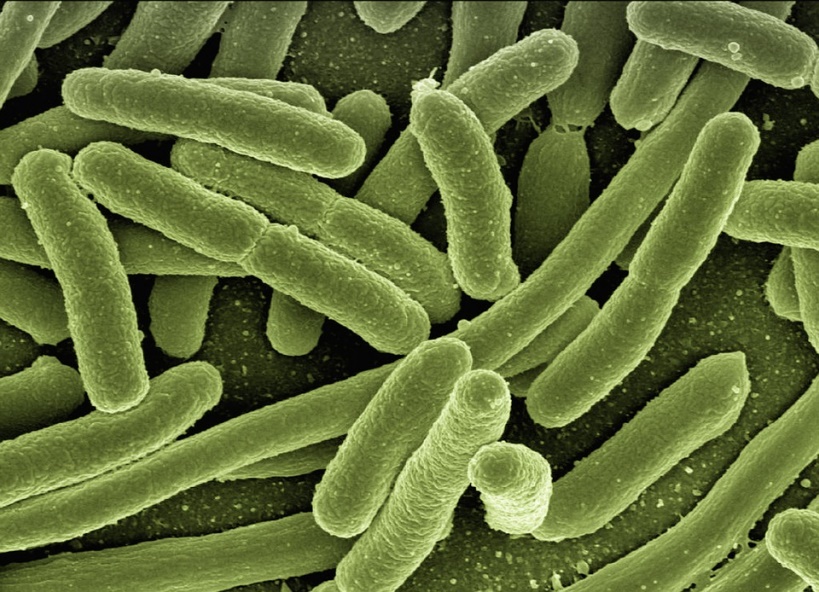 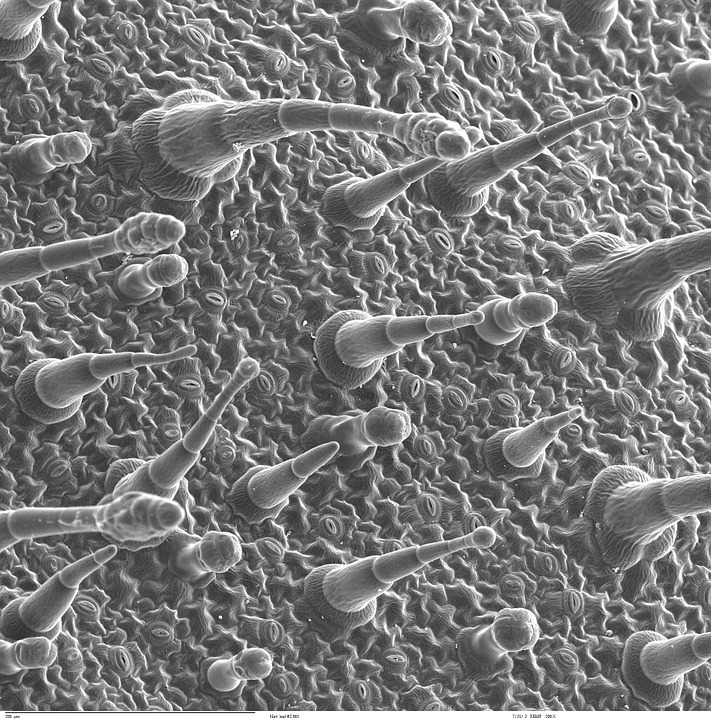 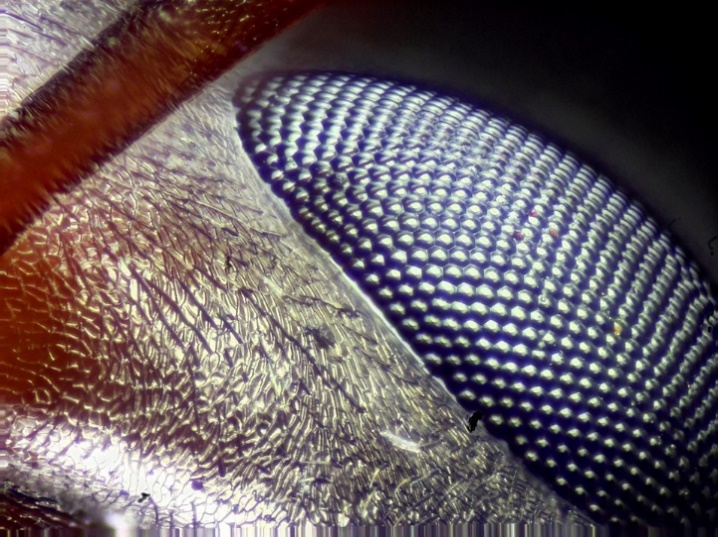 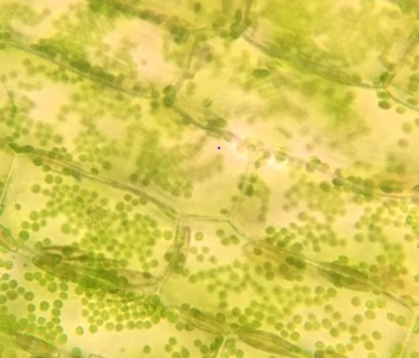 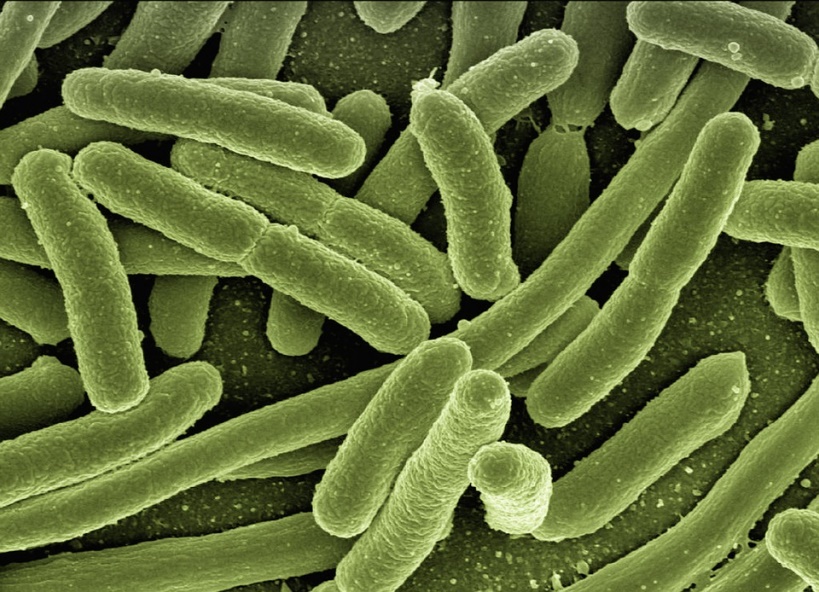 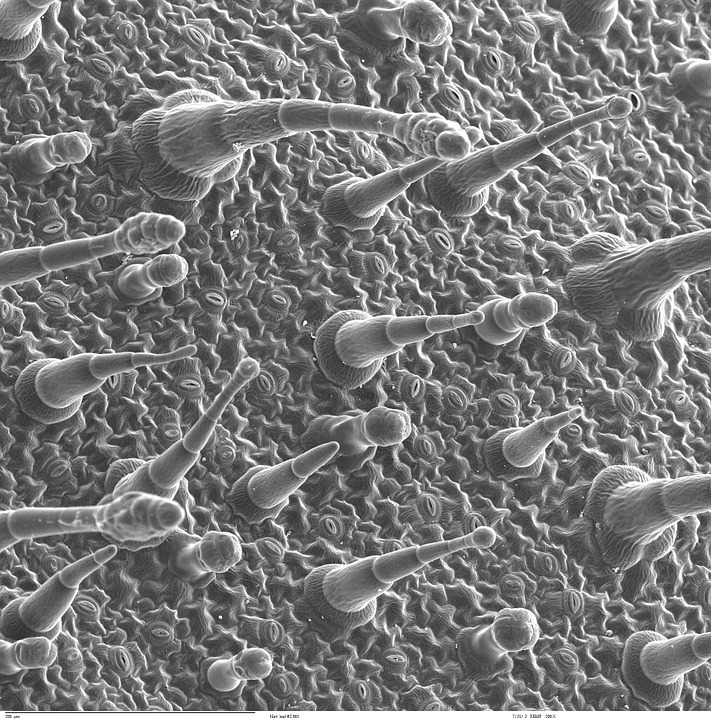 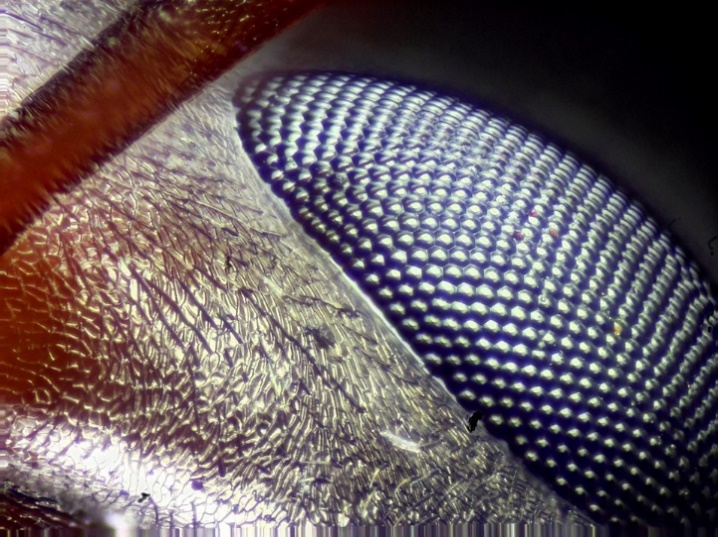 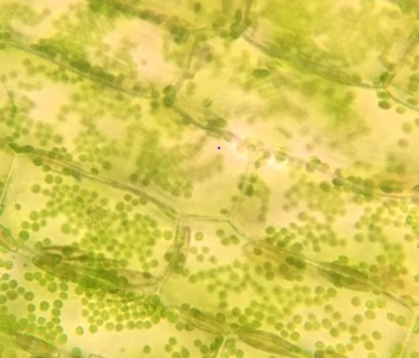 Oben links: https://pixabay.com/de/photos/koli-bakterien-escherichia-coli-123081/	Unten links: https://pixabay.com/de/photos/auge-auge-close-up-bug-eye-ant-auge-2372499/Unten rechts: https://pixabay.com/de/photos/epidermis-blatt-63195/M2: Wir bauen eine Wassertropfenlupe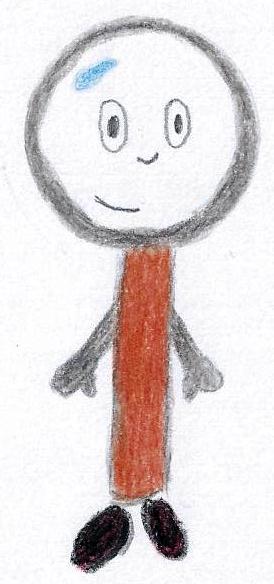 Material: (die) Petrischale(das) Wasser(die) Folie(die) Pipette(der) SchnellhefterstreifenDurchführung:1. Gib einige Wassertropfen in eine saubere Petrischale und stelle diese auf dein Arbeitsblatt.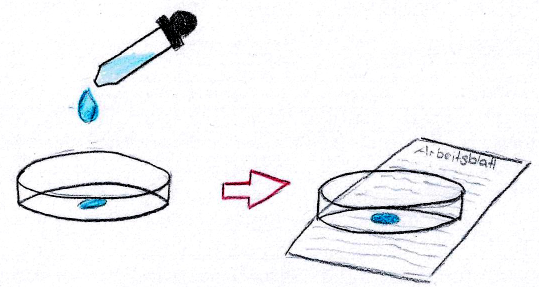 2. Lege eine Folie auf deinen Text und gib mit der Pipette einen Wassertropfen drauf.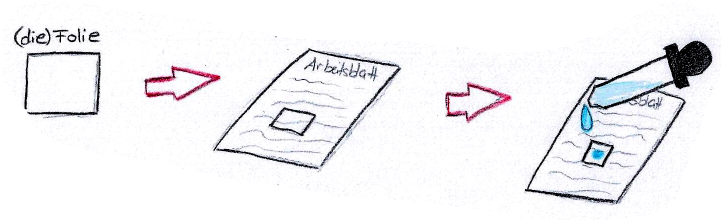 3. Tauche einen Schnellhefterstreifen mit einem Loch in ein Glas Wasser, hole in langsam heraus und halte ihn wie eine Lupe über einen Text.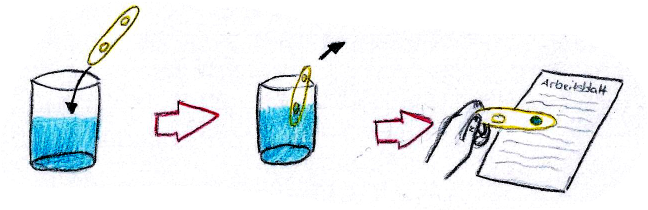 Beobachtungen:Beschreibe oder zeichne, was du gesehen hast.Deutung:Erkläre deine Beobachtungen!____________________________________________________________________________________________________________________________________________________________________________________M3: Vokabelliste zum Thema „Mikroskopieren“Aufgabe: Übersetze die Wörter in deine Sprache.M4: Wie ist das Mikroskop aufgebaut?	Material:PuzzleteileSchereKleber	Aufgaben:	1. Schneide die Puzzleteile auf dem Arbeitsblatt aus.	2. Klebe die Puzzleteile auf dieses Arbeitsblatt auf.M4: Wie ist das Mikroskop aufgebaut?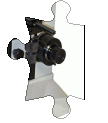 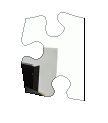 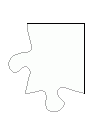 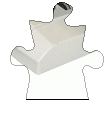 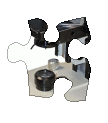 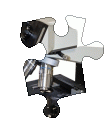 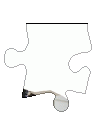 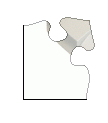 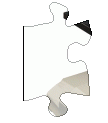 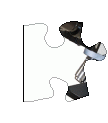 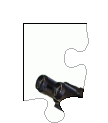 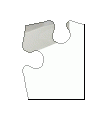 M5: Regeln für den Umgang mit einem MikroskopAufgabe: Setze dich mit deinem Partner/ deiner Partnerin zusammen. Überlegt euch vier Regeln, wie man mit dem Mikroskop umgehen und arbeiten muss.1.2.3.4.Folgende Sätze können euch helfen: M6: Was macht ein Mikroskop?Material:(die) Lupe(der) Zeitungsschnipsel(das) MikroskopAufgaben:1. Betrachte den Zeitungsschnipsel mit deinen Augen. Zeichne nun, was du siehst.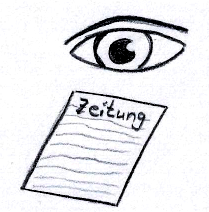 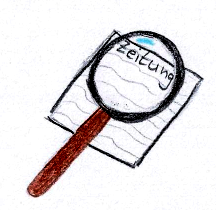 2. Lege den Zeitungsschnipsel unter die Lupe und zeichne, was du siehst.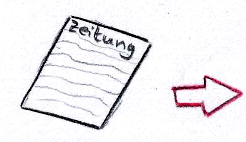 3. Lege den Zeitungsschnipsel unter das Mikroskop. Nimm das kleinste Objektiv und stelle das Bild am Grob- und Feintrieb scharf. Zeichne, was du siehst.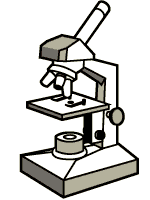 Beantworte die Frage: Wazu brauchst du ein Mikroskop? _________________________________________________________________________________________________________________________________________________________________________________M7: Wie ist das Mikroskop aufgebaut? (Teil I)Aufgaben:Nimm das Mikroskop und schau es dir genau an.Benenne mithilfe der Sätze die einzelnen Bestandteile des Mikroskops. 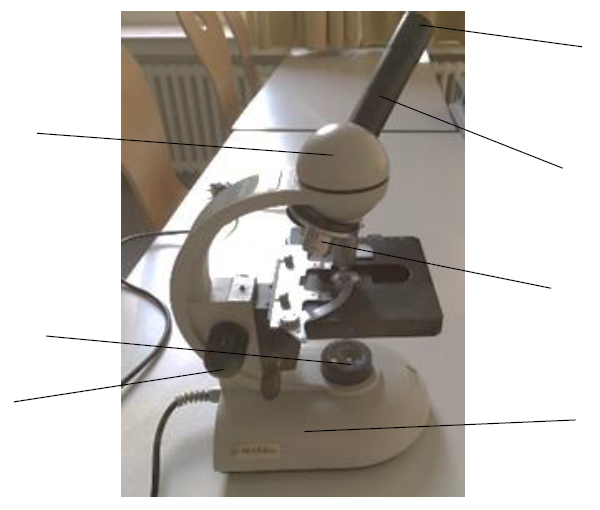 M7: Wie ist das Mikroskop aufgebaut? (Teil II) Aufgaben:Verbinde die Begriffe mit den passenden Bildern.Ordne jedem Bestandteil eine Funktion zu.M8: Hilfskarte 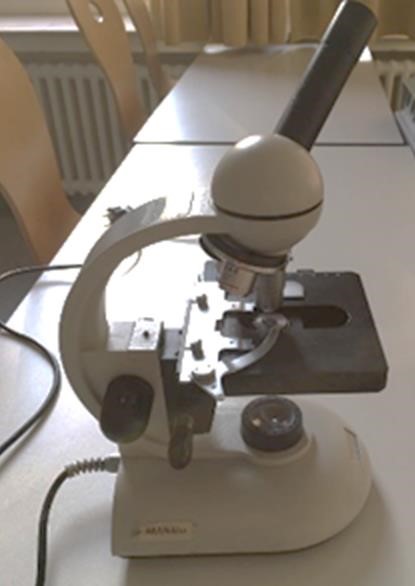 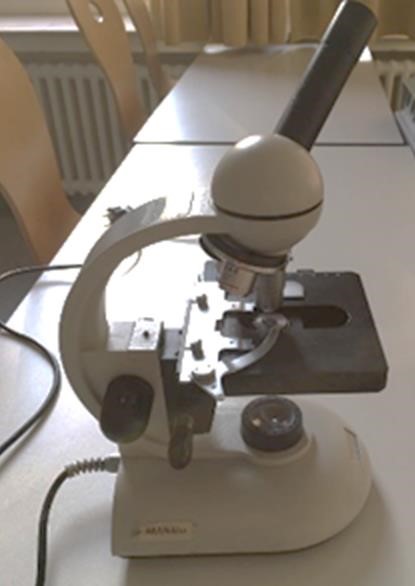 M9: Unterschiedliche Künstler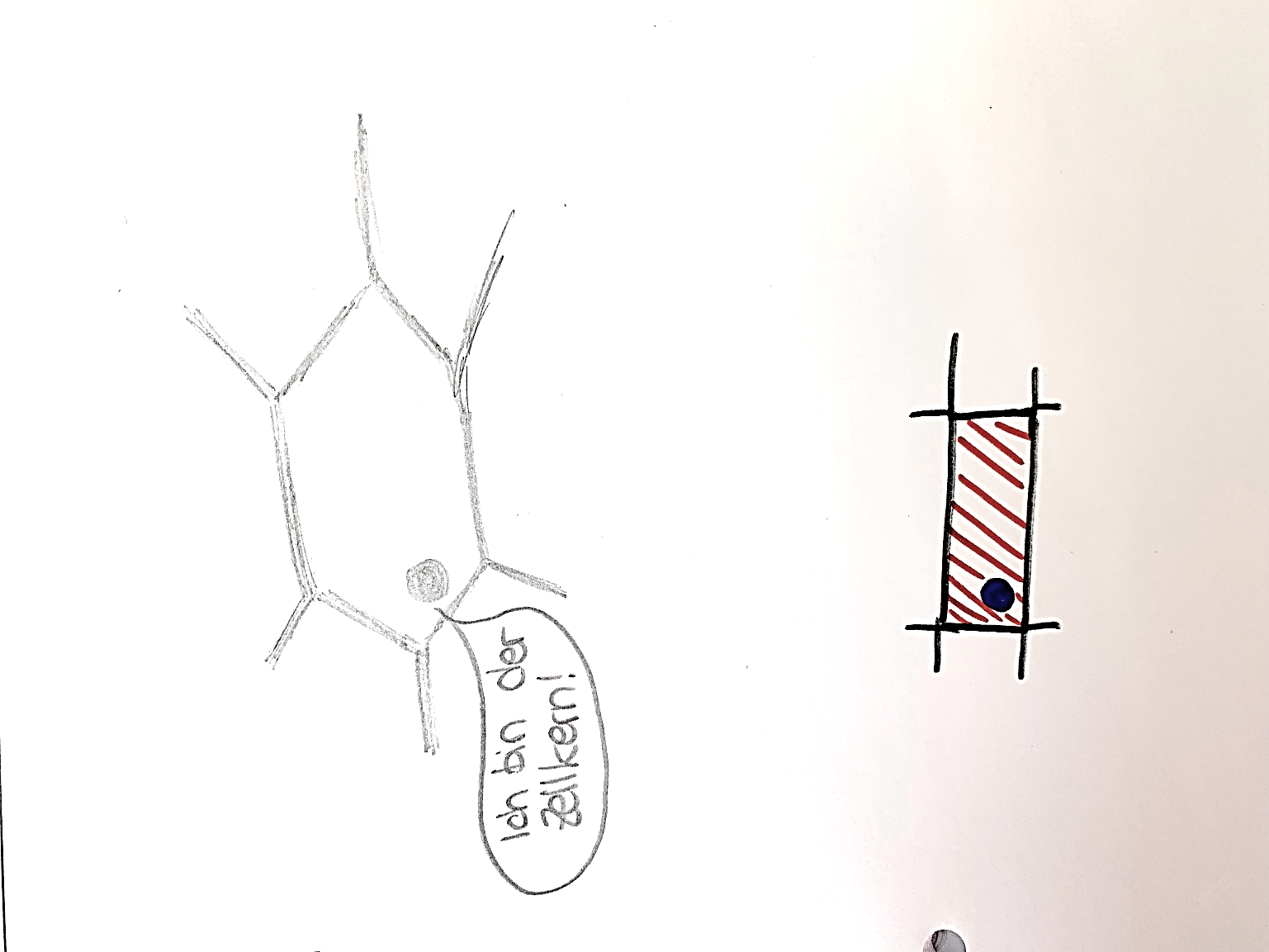 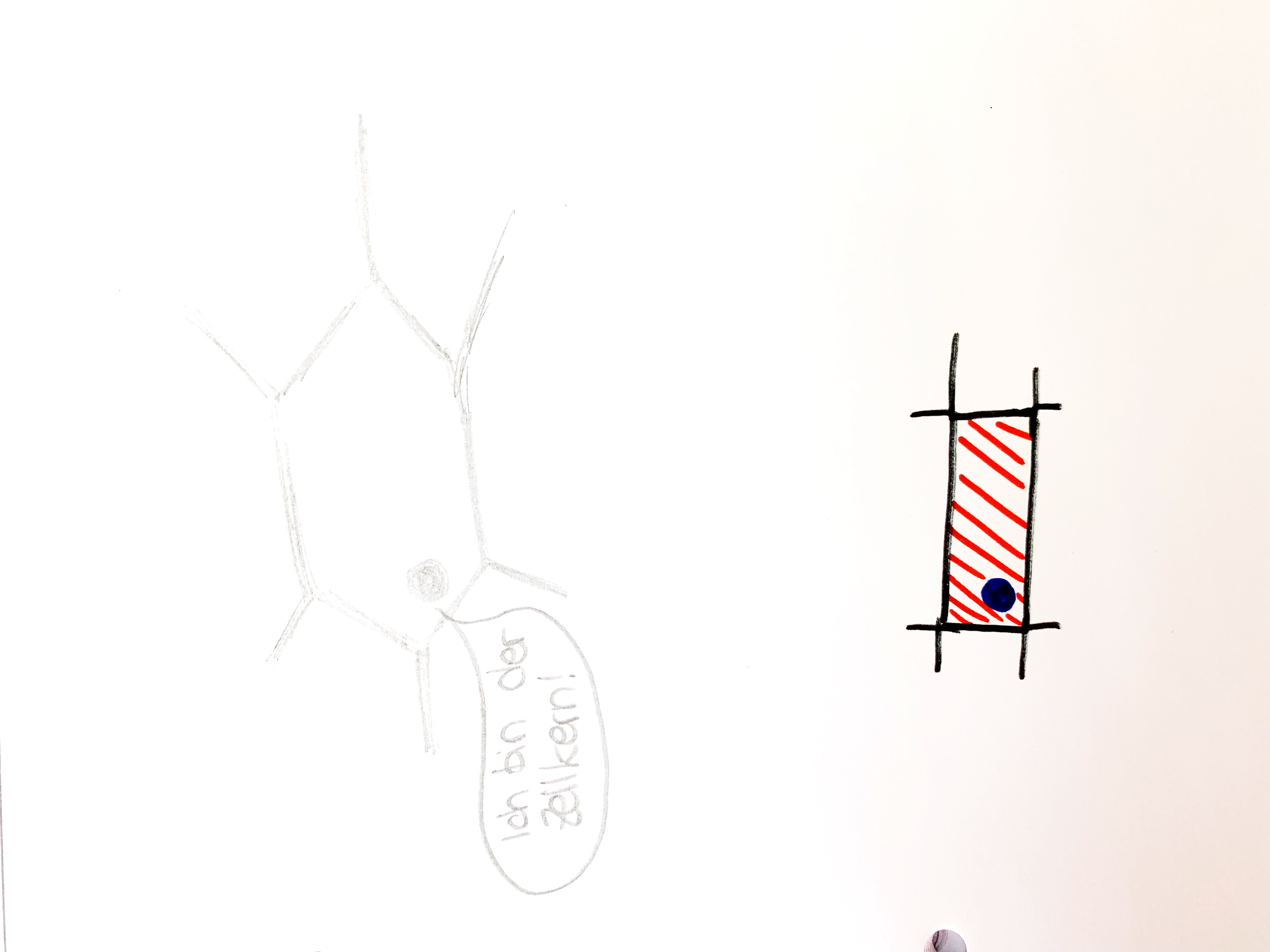 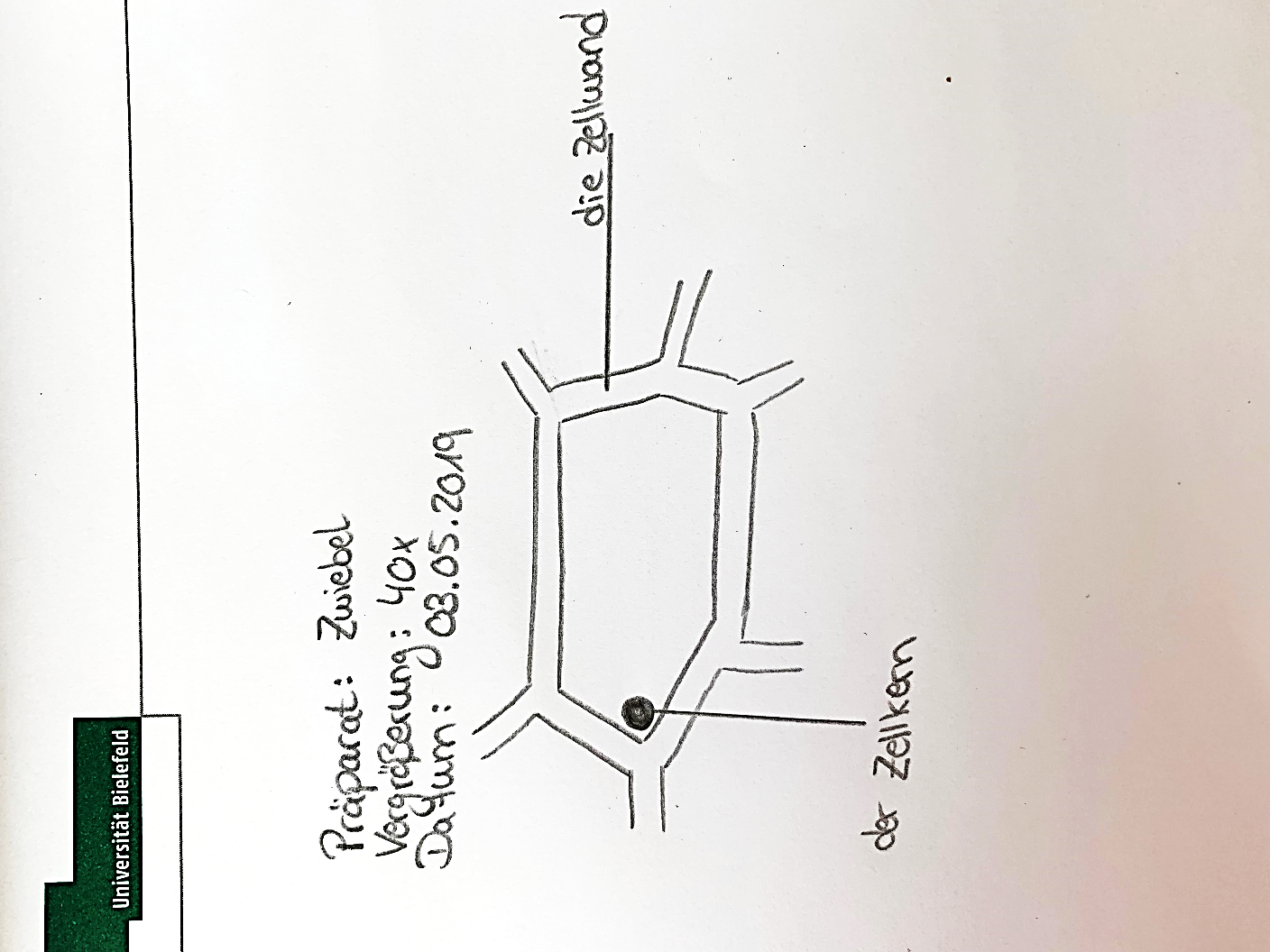 M10: Kleine Künstler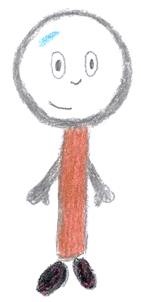 Aufgabe: Nimm dir einen Objektträger mit einem Blatt der Wasserpest. Lege den Objektträger unter dein Mikroskop.  Verändere die Objektive. Zeichne, was du sehen kannst. Achte auf die Regeln zum Zeichen an der Tafel. Beschreibe, was du sehen kannst mit deinen eigenen Worten. Wenn du Hilfe brauchst, nutze die Wörter in dem Kasten. ____________________________________________________________________________________________________________________________________________________________________________ ______________________________________________________________________________________ grün, Punkte, Wände, Zimmer, sich bewegen WortBildDeine Spracheaufkleben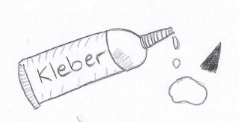 ausschneiden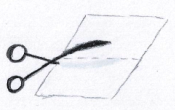 eintauchen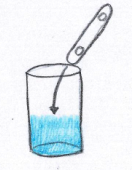 (die) LupePl. (die) Lupen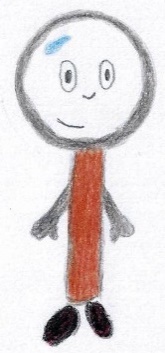 (das) MikroskopPl. (die) Mikroskope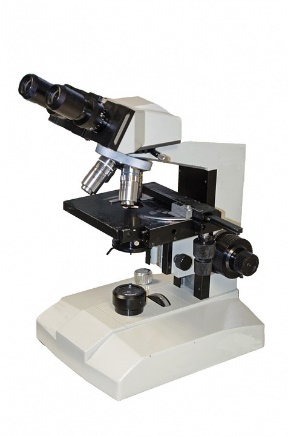 (die) Petrischale(die) Petrischalen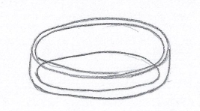 (die) PipettePl. (die) Pipetten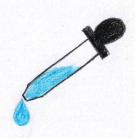 (das) PuzzleteilPl. (die) Puzzleteile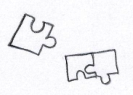 (der) SchnellheftstreifenPl. (die) Schnellheftstreifen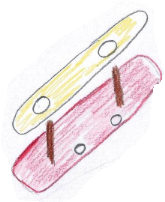 vergrößernA  AverkleinernA  A(der) WassertropfenPl. (die Wassertropfen)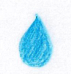 Mit dem Mikroskop darf man… Mit dem Mikroskop darf man nicht…Das Mikroskop darf…Das Mikroskop darf nicht…BegriffBildFunktion(der) Tubus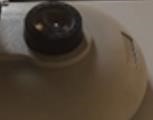 Ist ein Rad, an dem man das Bild scharf stellen kann.(der) Objektivrevolver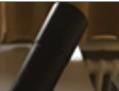 Auf diesem steht das Mikroskop.(die) Lampe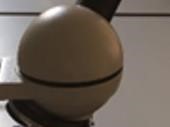 Hier schaut man in das Mikroskop.(der) Grob- undFeintrieb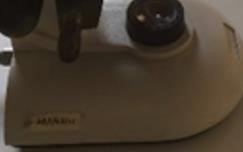 Verbindet das Okular und das Objektiv.(das) Okular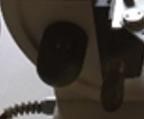 Hat drei verschiedene Objektive mit unterschiedlichen Vergrößerungen.(der) Fuß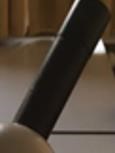 Beleuchtet das Präparat.